景德镇陶瓷大学研究生指导教师个人信息表更新日期：2022.4姓名熊亚丹性别女出生年月1978.4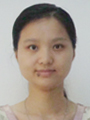 专业技术职称专业技术职称副教授副教授导师类别硕士生导师最后学历（毕业院校）最后学历（毕业院校）研究生（南昌大学）研究生（南昌大学）最后学位（毕业院校）硕士（南昌大学）获聘招生学科获聘招生学科应用经济、管理科学与工程、艺术经济应用经济、管理科学与工程、艺术经济研究方向区域旅游经济联系电话联系电话1387980311913879803119E-mail492503932@qq.com个人简历个人简历1.1学术简历1998.9-2002.7，本科毕业于南昌大学旅游管理专业，获学士学位。2002.9-2005.7，硕士毕业于南昌大学专门史近现代旅游经济专业，获硕士学位。2005.7至今，就职于景德镇陶瓷大学管理与经济学院，担任工商管理教研室专业老师，获副教授职称认定（2014.11)，硕士导师。在教学评价优秀数次，获得“教书育人先进个人”荣誉称号数次。1.2学术积累景德镇陶瓷大学副教授，旅游学硕士，在文化旅游产业及其对区域经济发展的影响研究方面，具有较扎实的理论功底和较丰富的科研经验。先后，发表相关论文20余篇，参与社科等省项目6项，主持1项省级课题与5项厅级课题，参与相关课题10项。1.1学术简历1998.9-2002.7，本科毕业于南昌大学旅游管理专业，获学士学位。2002.9-2005.7，硕士毕业于南昌大学专门史近现代旅游经济专业，获硕士学位。2005.7至今，就职于景德镇陶瓷大学管理与经济学院，担任工商管理教研室专业老师，获副教授职称认定（2014.11)，硕士导师。在教学评价优秀数次，获得“教书育人先进个人”荣誉称号数次。1.2学术积累景德镇陶瓷大学副教授，旅游学硕士，在文化旅游产业及其对区域经济发展的影响研究方面，具有较扎实的理论功底和较丰富的科研经验。先后，发表相关论文20余篇，参与社科等省项目6项，主持1项省级课题与5项厅级课题，参与相关课题10项。1.1学术简历1998.9-2002.7，本科毕业于南昌大学旅游管理专业，获学士学位。2002.9-2005.7，硕士毕业于南昌大学专门史近现代旅游经济专业，获硕士学位。2005.7至今，就职于景德镇陶瓷大学管理与经济学院，担任工商管理教研室专业老师，获副教授职称认定（2014.11)，硕士导师。在教学评价优秀数次，获得“教书育人先进个人”荣誉称号数次。1.2学术积累景德镇陶瓷大学副教授，旅游学硕士，在文化旅游产业及其对区域经济发展的影响研究方面，具有较扎实的理论功底和较丰富的科研经验。先后，发表相关论文20余篇，参与社科等省项目6项，主持1项省级课题与5项厅级课题，参与相关课题10项。1.1学术简历1998.9-2002.7，本科毕业于南昌大学旅游管理专业，获学士学位。2002.9-2005.7，硕士毕业于南昌大学专门史近现代旅游经济专业，获硕士学位。2005.7至今，就职于景德镇陶瓷大学管理与经济学院，担任工商管理教研室专业老师，获副教授职称认定（2014.11)，硕士导师。在教学评价优秀数次，获得“教书育人先进个人”荣誉称号数次。1.2学术积累景德镇陶瓷大学副教授，旅游学硕士，在文化旅游产业及其对区域经济发展的影响研究方面，具有较扎实的理论功底和较丰富的科研经验。先后，发表相关论文20余篇，参与社科等省项目6项，主持1项省级课题与5项厅级课题，参与相关课题10项。1.1学术简历1998.9-2002.7，本科毕业于南昌大学旅游管理专业，获学士学位。2002.9-2005.7，硕士毕业于南昌大学专门史近现代旅游经济专业，获硕士学位。2005.7至今，就职于景德镇陶瓷大学管理与经济学院，担任工商管理教研室专业老师，获副教授职称认定（2014.11)，硕士导师。在教学评价优秀数次，获得“教书育人先进个人”荣誉称号数次。1.2学术积累景德镇陶瓷大学副教授，旅游学硕士，在文化旅游产业及其对区域经济发展的影响研究方面，具有较扎实的理论功底和较丰富的科研经验。先后，发表相关论文20余篇，参与社科等省项目6项，主持1项省级课题与5项厅级课题，参与相关课题10项。教学科研情况教学科研情况担任研究生课程：    无担任研究生课程：    无担任研究生课程：    无担任研究生课程：    无担任研究生课程：    无教学科研情况教学科研情况主要科研项目：（1）主持《文旅融合视野下江西名窑名瓷博物馆与旅游、城市、社区融合研究》，省艺术规划，0.05万，已结题，2018-2020。（2）主持《新型城镇化下景德镇休闲旅游竞争力研究》，市科技局软科学，1万，已结题，2016-2018。主要科研项目：（1）主持《文旅融合视野下江西名窑名瓷博物馆与旅游、城市、社区融合研究》，省艺术规划，0.05万，已结题，2018-2020。（2）主持《新型城镇化下景德镇休闲旅游竞争力研究》，市科技局软科学，1万，已结题，2016-2018。主要科研项目：（1）主持《文旅融合视野下江西名窑名瓷博物馆与旅游、城市、社区融合研究》，省艺术规划，0.05万，已结题，2018-2020。（2）主持《新型城镇化下景德镇休闲旅游竞争力研究》，市科技局软科学，1万，已结题，2016-2018。主要科研项目：（1）主持《文旅融合视野下江西名窑名瓷博物馆与旅游、城市、社区融合研究》，省艺术规划，0.05万，已结题，2018-2020。（2）主持《新型城镇化下景德镇休闲旅游竞争力研究》，市科技局软科学，1万，已结题，2016-2018。主要科研项目：（1）主持《文旅融合视野下江西名窑名瓷博物馆与旅游、城市、社区融合研究》，省艺术规划，0.05万，已结题，2018-2020。（2）主持《新型城镇化下景德镇休闲旅游竞争力研究》，市科技局软科学，1万，已结题，2016-2018。教学科研情况教学科研情况主要获奖：   无主要获奖：   无主要获奖：   无主要获奖：   无主要获奖：   无教学科研情况教学科研情况学术论文、论著：（1）《徽州地区对景德镇瓷业经济发展的贡献》（1/4，CSCD收录，被引3次，被下载295次）。（2）《景德镇文化型旅游地形象塑造及市场拓展研究》（1/3北核，被引11次，被下载404次）。（3）《旅游城市化与城市旅游化关系探讨》（1/1北核，被引15次，被下载488次）。（4）《传统手工业名城景德镇城市旅游发展研究》（1/1，被引3次，被下载161次）。（5）《文旅融合视野下江西名窑名瓷博物馆与社区合作》（被下载86次）（6）《文旅融合视野下江西名窑名瓷博物馆的旅游价值开发和利用》（被下载78次）（7）《文旅融合视野下江西名窑名瓷博物馆与文化名城建设》（被下载186次）（8）《江西名窑名瓷博物馆旅游资源开发思路》（被下载67次）学术论文、论著：（1）《徽州地区对景德镇瓷业经济发展的贡献》（1/4，CSCD收录，被引3次，被下载295次）。（2）《景德镇文化型旅游地形象塑造及市场拓展研究》（1/3北核，被引11次，被下载404次）。（3）《旅游城市化与城市旅游化关系探讨》（1/1北核，被引15次，被下载488次）。（4）《传统手工业名城景德镇城市旅游发展研究》（1/1，被引3次，被下载161次）。（5）《文旅融合视野下江西名窑名瓷博物馆与社区合作》（被下载86次）（6）《文旅融合视野下江西名窑名瓷博物馆的旅游价值开发和利用》（被下载78次）（7）《文旅融合视野下江西名窑名瓷博物馆与文化名城建设》（被下载186次）（8）《江西名窑名瓷博物馆旅游资源开发思路》（被下载67次）学术论文、论著：（1）《徽州地区对景德镇瓷业经济发展的贡献》（1/4，CSCD收录，被引3次，被下载295次）。（2）《景德镇文化型旅游地形象塑造及市场拓展研究》（1/3北核，被引11次，被下载404次）。（3）《旅游城市化与城市旅游化关系探讨》（1/1北核，被引15次，被下载488次）。（4）《传统手工业名城景德镇城市旅游发展研究》（1/1，被引3次，被下载161次）。（5）《文旅融合视野下江西名窑名瓷博物馆与社区合作》（被下载86次）（6）《文旅融合视野下江西名窑名瓷博物馆的旅游价值开发和利用》（被下载78次）（7）《文旅融合视野下江西名窑名瓷博物馆与文化名城建设》（被下载186次）（8）《江西名窑名瓷博物馆旅游资源开发思路》（被下载67次）学术论文、论著：（1）《徽州地区对景德镇瓷业经济发展的贡献》（1/4，CSCD收录，被引3次，被下载295次）。（2）《景德镇文化型旅游地形象塑造及市场拓展研究》（1/3北核，被引11次，被下载404次）。（3）《旅游城市化与城市旅游化关系探讨》（1/1北核，被引15次，被下载488次）。（4）《传统手工业名城景德镇城市旅游发展研究》（1/1，被引3次，被下载161次）。（5）《文旅融合视野下江西名窑名瓷博物馆与社区合作》（被下载86次）（6）《文旅融合视野下江西名窑名瓷博物馆的旅游价值开发和利用》（被下载78次）（7）《文旅融合视野下江西名窑名瓷博物馆与文化名城建设》（被下载186次）（8）《江西名窑名瓷博物馆旅游资源开发思路》（被下载67次）学术论文、论著：（1）《徽州地区对景德镇瓷业经济发展的贡献》（1/4，CSCD收录，被引3次，被下载295次）。（2）《景德镇文化型旅游地形象塑造及市场拓展研究》（1/3北核，被引11次，被下载404次）。（3）《旅游城市化与城市旅游化关系探讨》（1/1北核，被引15次，被下载488次）。（4）《传统手工业名城景德镇城市旅游发展研究》（1/1，被引3次，被下载161次）。（5）《文旅融合视野下江西名窑名瓷博物馆与社区合作》（被下载86次）（6）《文旅融合视野下江西名窑名瓷博物馆的旅游价值开发和利用》（被下载78次）（7）《文旅融合视野下江西名窑名瓷博物馆与文化名城建设》（被下载186次）（8）《江西名窑名瓷博物馆旅游资源开发思路》（被下载67次）